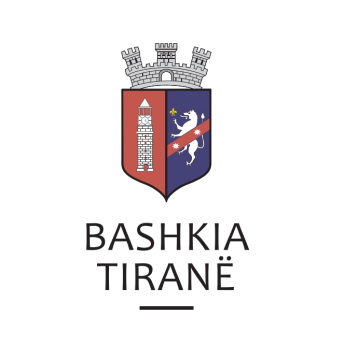      R  E  P U  B  L  I  K  A    E   S  H  Q  I  P  Ë  R  I  S  Ë BASHKIA TIRANË
DREJTORIA E PËRGJITHSHME PËR MARRËDHËNIET ME PUBLIKUN DHE JASHTË
DREJTORIA E KOMUNIKIMIT ME QYTETARËTLënda: Kërkesë për shpallje nga Gjykatae  Rrethit Gjyqësor Tiranë për z. Metin Muhmut Akbaba.Pranë Bashkisë Tiranë ka ardhur kërkesa për shpallje nga Gjykata e Rrethit Gjyqësor Tiranë, me nr. 2776 akti, datë 30.05.2019, protokolluar në institucionin tonë me nr. 23035 prot., datë 03.06.2019.Ju sqarojmë se kjo gjykatë dërgon shpallje për  zhvillimin e gjykimit të çështjes penale që i përket:Kërkues:       Prokuroria e Rrethit Gjyqësor TiranëPandehur:       Metin Muhmut AkbabaObjekti:       Dergimin në gjyq të çështjes penale nr. 5336, 2018, me të pandehur Metin                       Muhmut Akbaba i akuzuar për veprën penale “Kalim i paligjshëm i                        kufirit shtetëror”, parashikuar nga neni 297 i Kodit PenalBaza Ligjore:  Neni 332 dhe 332/a të Kodit të Procedurës PenaleDrejtoria e Komunikimit me Qytetarët ka bërë të mundur afishimin e shpalljes për z. Metin Muhmut Akbaba, në tabelën e shpalljeve të Sektorit të Informimit dhe Shërbimeve për Qytetarët pranë Bashkisë Tiranë.     R  E  P U  B  L  I  K  A    E   S  H  Q  I  P  Ë  R  I  S  Ë BASHKIA TIRANË
DREJTORIA E PËRGJITHSHME PËR MARRËDHËNIET ME PUBLIKUN DHE JASHTË
DREJTORIA E KOMUNIKIMIT ME QYTETARËTLënda: Kërkesë për shpallje nga Gjykatae  Rrethit Gjyqësor Përmet për z. Petrit Hysen Muhametaj dhe znj. Ariana Agathokli Muhametaj.Pranë Bashkisë Tiranë ka ardhur kërkesa për shpallje nga Gjykata e Rrethit Gjyqësor Përmet, me nr. 60/12006-00006 regj., datë 31.05.2019, protokolluar në institucionin tonë me nr. 23038 prot., datë 03.06.2019.Ju sqarojmë se kjo gjykatë dërgon shpallje për  zhvillimin e gjykimit të çështjes civile që i përket:Paditës:       “Shërbimi Përmbarimor FS” sh.p.k.Paditur:       Petrit Hysen Muhametaj, Ariana Agathokli Muhametaj.Objekti:       Veçim pjese takuese në masën 2/3 të debitorit bashkëpronar për pasurinë                       objekt gjykimi, Apartament zk 2917, rruga “Kongresi i Manastirit”,                       PërmetBaza Ligjore:  Neni 578, 369-374 i Kodit Procedurës Civile dhe Ligji nr. 10031, dt.                           11.12.2008 “Për Shërbimi përmbarimor privat”.  Drejtoria e Komunikimit me Qytetarët ka bërë të mundur afishimin e shpalljes për z. Petrit Hysen Muhametaj dhe znj. Ariana Agathokli Muhametaj, në tabelën e shpalljeve të Sektorit të Informimit dhe Shërbimeve për Qytetarët pranë Bashkisë Tiranë.     R  E  P U  B  L  I  K  A    E   S  H  Q  I  P  Ë  R  I  S  ËBASHKIA TIRANË
DREJTORIA E PËRGJITHSHME PËR MARRËDHËNIET ME PUBLIKUN DHE JASHTË
DREJTORIA E KOMUNIKIMIT ME QYTETARËTLënda: Kërkesë për shpallje nga Gjykata e Rrethit Gjyqësor Tiranë, për znj. Albana Duro.Pranë Bashkisë Tiranë ka ardhur kërkesa për shpallje nga Gjykata e Rrethit Gjyqësor Tiranë nr. 1659/636 regj. them., datë 30.05.2019, protokolluar në institucionin tonë me nr. 22998 prot., datë 03.06.2019.Ju sqarojmë se kjo gjykatë dërgon shpallje se është zhvilluar gjykimi i çështjes civile që i përket:Paditës:             Nuri DuroTë Paditur:       Fatime Duro, Fejzi Duro, Fatmir Duro, Faika Fejzulla (Duro), Telha                            Duro, Merita Duro, Shpresa Duro, Albana Duro, Dritan Duro.Objekti:             Pjestim pasurie në bashkëpronësi, truall ndodhur në Tiranë, etj.Data dhe ora e seancës:    02.07.2019, ora 09:30Drejtoria e Komunikimit me Qytetarët ka bërë të mundur afishimin e shpalljes për znj. Albana Duro, në tabelën e shpalljeve të Sektorit të Informimit dhe Shërbimeve për Qytetarët pranë Bashkisë Tiranë.     R  E  P U  B  L  I  K  A    E   S  H  Q  I  P  Ë  R  I  S  Ë BASHKIA TIRANË
DREJTORIA E PËRGJITHSHME PËR MARRËDHËNIET ME PUBLIKUN DHE JASHTË
DREJTORIA E KOMUNIKIMIT ME QYTETARËTLënda: Kërkesë për shpallje nga Gjykata e Rrethit Gjyqësor Tiranë, për z. Dritan Duro.Pranë Bashkisë Tiranë ka ardhur kërkesa për shpallje nga Gjykata e Rrethit Gjyqësor Tiranë nr. 1659/636 regj. them., datë 30.05.2019, protokolluar në institucionin tonë me nr. 22997 prot., datë 03.06.2019.Ju sqarojmë se kjo gjykatë dërgon shpallje se është zhvilluar gjykimi i çështjes civile që i përket:Paditës:             Nuri DuroTë Paditur:       Fatime Duro, Fejzi Duro, Fatmir Duro, Faika Fejzulla (Duro), Telha                            Duro, Merita Duro, Shpresa Duro, Albana Duro, Dritan Duro.Objekti:             Pjestim pasurie në bashkëpronësi, truall ndodhur në Tiranë, etj.Data dhe ora e seancës:    02.07.2019, ora 09:30Drejtoria e Komunikimit me Qytetarët ka bërë të mundur afishimin e shpalljes për z. Dritan Duro, në tabelën e shpalljeve të Sektorit të Informimit dhe Shërbimeve për Qytetarët pranë Bashkisë Tiranë.     R  E  P U  B  L  I  K  A    E   S  H  Q  I  P  Ë  R  I  S  ËBASHKIA TIRANË
DREJTORIA E PËRGJITHSHME PËR MARRËDHËNIET ME PUBLIKUN DHE JASHTË
DREJTORIA E KOMUNIKIMIT ME QYTETARËTLënda: Kërkesë për shpallje nga Gjykata e Rrethit Gjyqësor Tiranë, për znj. Shpresa Duro.Pranë Bashkisë Tiranë ka ardhur kërkesa për shpallje nga Gjykata e Rrethit Gjyqësor Tiranë nr. 1659/636 regj. them., datë 30.05.2019, protokolluar në institucionin tonë me nr. 22997 prot., datë 03.06.2019.Ju sqarojmë se kjo gjykatë dërgon shpallje se është zhvilluar gjykimi i çështjes civile që i përket:Paditës:             Nuri DuroTë Paditur:       Fatime Duro, Fejzi Duro, Fatmir Duro, Faika Fejzulla (Duro), Telha                            Duro, Merita Duro, Shpresa Duro, Albana Duro, Dritan Duro.Objekti:             Pjestim pasurie në bashkëpronësi, truall ndodhur në Tiranë, etj.Data dhe ora e seancës:    02.07.2019, ora 09:30Drejtoria e Komunikimit me Qytetarët ka bërë të mundur afishimin e shpalljes për znj. Shpresa Duro, në tabelën e shpalljeve të Sektorit të Informimit dhe Shërbimeve për Qytetarët pranë Bashkisë Tiranë.     R  E  P U  B  L  I  K  A    E   S  H  Q  I  P  Ë  R  I  S  ËBASHKIA TIRANË
DREJTORIA E PËRGJITHSHME PËR MARRËDHËNIET ME PUBLIKUN DHE JASHTË
DREJTORIA E KOMUNIKIMIT ME QYTETARËTLënda: Kërkesë për shpallje nga Gjykata e Rrethit Gjyqësor Tiranë, për znj. Merita Duro.Pranë Bashkisë Tiranë ka ardhur kërkesa për shpallje nga Gjykata e Rrethit Gjyqësor Tiranë nr. 1659/636 regj. them., datë 30.05.2019, protokolluar në institucionin tonë me nr. 22995 prot., datë 03.06.2019.Ju sqarojmë se kjo gjykatë dërgon shpallje se është zhvilluar gjykimi i çështjes civile që i përket:Paditës:             Nuri DuroTë Paditur:       Fatime Duro, Fejzi Duro, Fatmir Duro, Faika Fejzulla (Duro), Telha                            Duro, Merita Duro, Shpresa Duro, Albana Duro, Dritan Duro.Objekti:             Pjestim pasurie në bashkëpronësi, truall ndodhur në Tiranë, etj.Data dhe ora e seancës:    02.07.2019, ora 09:30Drejtoria e Komunikimit me Qytetarët ka bërë të mundur afishimin e shpalljes për znj. Merita Duro, në tabelën e shpalljeve të Sektorit të Informimit dhe Shërbimeve për Qytetarët pranë Bashkisë Tiranë.     R  E  P U  B  L  I  K  A    E   S  H  Q  I  P  Ë  R  I  S  Ë BASHKIA TIRANË
DREJTORIA E PËRGJITHSHME PËR MARRËDHËNIET ME PUBLIKUN DHE JASHTË
DREJTORIA E KOMUNIKIMIT ME QYTETARËTLënda: Kërkesë për shpallje nga Gjykata e Rrethit Gjyqësor Tiranë, për z/znj. Telha Duro.Pranë Bashkisë Tiranë ka ardhur kërkesa për shpallje nga Gjykata e Rrethit Gjyqësor Tiranë nr. 1659/636 regj. them., datë 30.05.2019, protokolluar në institucionin tonë me nr. 22994 prot., datë 03.06.2019.Ju sqarojmë se kjo gjykatë dërgon shpallje se është zhvilluar gjykimi i çështjes civile që i përket:Paditës:             Nuri DuroTë Paditur:       Fatime Duro, Fejzi Duro, Fatmir Duro, Faika Fejzulla (Duro), Telha                            Duro, Merita Duro, Shpresa Duro, Albana Duro, Dritan Duro.Objekti:             Pjestim pasurie në bashkëpronësi, truall ndodhur në Tiranë, etj.Data dhe ora e seancës:    02.07.2019, ora 09:30Drejtoria e Komunikimit me Qytetarët ka bërë të mundur afishimin e shpalljes për z/znj. Telha Duro, në tabelën e shpalljeve të Sektorit të Informimit dhe Shërbimeve për Qytetarët pranë Bashkisë Tiranë.     R  E  P U  B  L  I  K  A    E   S  H  Q  I  P  Ë  R  I  S  ËBASHKIA TIRANË
DREJTORIA E PËRGJITHSHME PËR MARRËDHËNIET ME PUBLIKUN DHE JASHTË
DREJTORIA E KOMUNIKIMIT ME QYTETARËTLënda: Kërkesë për shpallje nga Gjykata e Rrethit Gjyqësor Tiranë, për z/. Fatmir (Fatmit) Duro.Pranë Bashkisë Tiranë ka ardhur kërkesa për shpallje nga Gjykata e Rrethit Gjyqësor Tiranë nr. 1659/636 regj. them., datë 30.05.2019, protokolluar në institucionin tonë me nr. 22994 prot., datë 03.06.2019.Ju sqarojmë se kjo gjykatë dërgon shpallje se është zhvilluar gjykimi i çështjes civile që i përket:Paditës:             Nuri DuroTë Paditur:       Fatime Duro, Fejzi Duro, Fatmir Duro, Faika Fejzulla (Duro), Telha                            Duro, Merita Duro, Shpresa Duro, Albana Duro, Dritan Duro.Objekti:             Pjestim pasurie në bashkëpronësi, truall ndodhur në Tiranë, etj.Data dhe ora e seancës:    02.07.2019, ora 09:30Drejtoria e Komunikimit me Qytetarët ka bërë të mundur afishimin e shpalljes për z. Fatmir (Fatmit) Duro, në tabelën e shpalljeve të Sektorit të Informimit dhe Shërbimeve për Qytetarët pranë Bashkisë Tiranë.     R  E  P U  B  L  I  K  A    E   S  H  Q  I  P  Ë  R  I  S  Ë BASHKIA TIRANË
DREJTORIA E PËRGJITHSHME PËR MARRËDHËNIET ME PUBLIKUN DHE JASHTË
DREJTORIA E KOMUNIKIMIT ME QYTETARËTLënda: Kërkesë për shpallje nga Gjykata e Rrethit Gjyqësor Lezhë për znj. Liza Mark Muja.Pranë Bashkisë Tiranë ka ardhur kërkesa për shpallje nga Gjykata e Rrethit Gjyqësor Lezhë nr. 84 akti, datë 30.04.2019, protokolluar në institucionin tonë me nr. 22963 prot., datë 03.06.2019.Ju sqarojmë se kjo gjykatë dërgon shpallje se është zhvilluar gjykimi i çështjes civile që i përket:Paditës:             “Shërbimi Përmbarimor FS” sh.p.kTë Paditur:       Liza Mark Muja, Vitore MarkuObjekti:             Veçim pjese takuese në masën ½ të debitorit bashkëpronar Liza Mark                             Muja etj.Drejtoria e Komunikimit me Qytetarët ka bërë të mundur afishimin e shpalljes për znj. Liza Mark Muja, në tabelën e shpalljeve të Sektorit të Informimit dhe Shërbimeve për Qytetarët pranë Bashkisë Tiranë.     R  E  P U  B  L  I  K  A    E   S  H  Q  I  P  Ë  R  I  S  ËBASHKIA TIRANË
DREJTORIA E PËRGJITHSHME PËR MARRËDHËNIET ME PUBLIKUN DHE JASHTË
DREJTORIA E KOMUNIKIMIT ME QYTETARËTLënda: Kërkesë për shpallje nga Gjykata e Rrethit Gjyqësor Shkodër për znj. Dorotea Guljerm Zoto. Pranë Bashkisë Tiranë ka ardhur kërkesa për shpallje nga Gjykata e Rrethit Gjyqësor Shkodër nr. (s’ka), datë 28.05.2019, protokolluar në institucionin tonë me nr. 22990 prot., datë 03.06.2019.Ju sqarojmë se kjo gjykatë dërgon shpallje se është zhvilluar gjykimi i çështjes civile që i përket:Paditës:              Tonin Nika etjTë Paditur:        Dorotea Zoto etj Objekti:             Ndryshim vendimi i KKP ShkodërBaza Ligjore:   Nenin 92 të Kodit të Procedurës CivileDrejtoria e Komunikimit me Qytetarët ka bërë të mundur afishimin e shpalljes për znj. Dorotea Guljerm Zoto, në tabelën e shpalljeve të Sektorit të Informimit dhe Shërbimeve për Qytetarët pranë Bashkisë Tiranë.R  E  P U  B  L  I  K  A    E   S  H  Q  I  P  Ë  R  I  S  ËBASHKIA TIRANË
DREJTORIA E PËRGJITHSHME PËR MARRËDHËNIET ME PUBLIKUN DHE JASHTË
DREJTORIA E KOMUNIKIMIT ME QYTETARËTLënda: Kërkesë për shpallje nga Gjykata e Rrethit Gjyqësor Durrës për znj. Denada Ajas.Pranë Bashkisë Tiranë ka ardhur kërkesa për shpallje nga Gjykata e Rrethit Gjyqësor Durrës  nr. regj. 758, datë 29.05.2019, protokolluar në institucionin tonë me nr. 22989 prot., datë 03.06.2019.Ju sqarojmë se kjo gjykatë dërgon shpallje se është zhvilluar gjykimi i çështjes civile që i përket:Paditës:              Gerardo Giuseppe D’AutiliaTë Paditur:        Denada Ajas Objekti:             Detyrimin e palës së paditur t’i kthejë paditësit Gerardo Giuseppe D’Autilia shumën prej 2.000 (dy mijë) euroDrejtoria e Komunikimit me Qytetarët ka bërë të mundur afishimin e shpalljes për znj. Denada Ajas, në tabelën e shpalljeve të Sektorit të Informimit dhe Shërbimeve për Qytetarët pranë Bashkisë Tiranë.